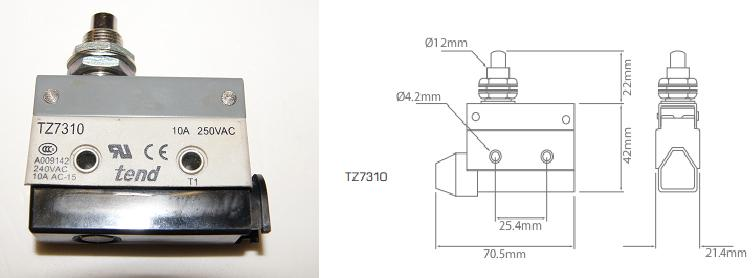 Код из 1САртикулНаименование/ Бренд/ПоставщикГабаритыД*Ш*В,ммМасса,грМатериалМесто установки/Назначение06047Выключатель концевой TZT7310Металл, пластмассаЛиния сращивания Starmac 606047TendМеталл, пластмассаЛиния сращивания Starmac 606047ChengYeМеталл, пластмассаЛиния сращивания Starmac 6